Co to jest azbest?
Azbest to grupa włóknistych minerałów występujących w przyrodzie. Charakteryzuje się niepalnością, odpornością na czynniki chemiczne, niskim przewodnictwem cieplnym, wytrzymałością na rozciąganie, a także jest dźwiękochłonny. Dzięki tym właściwościom stał się materiałem powszechnie stosowanym, wykorzystywanym przy wytwarzaniu różnych wyrobów przemysłowych, jak również produktów używanych w życiu codziennym, np. pokryć dachowych, elewacji czy wyrobów izolacyjnych. Wyroby zawierające azbest można podzielić – w zależności od trwałości i ilości zastosowanego spoiwa wiążącego – na miękkie (łamliwe, kruche) i twarde (nie kruche, sztywne). Wyroby miękkie to wyroby o gęstości poniżej 1000 kg/m3, charakteryzujące się dużym procentowym udziałem azbestu (powyżej 20%). Łatwo ulegają uszkodzeniom, przez co uwalniają duże ilości włókien do otoczenia. Głównie stosowane były w wyrobach tekstylnych w celach ochronnych oraz jako koce gaśnicze, szczeliwa plecione, tektury uszczelkowe, płytki podłogowe. Wyroby twarde to wyroby o gęstości powyżej 1000 kg/m3, zawierające poniżej 20% azbestu. Uważane są za wyroby mniej szkodliwe niż wyroby miękkie z uwagi na fakt, że ich włókna są mocno związane, a ich emisja do otoczenia jest mniejsza. Do wyrobów twardych można zaliczyć płyty azbestowo-cementowe faliste, płyty azbestowo-cementowe płaskie prasowane czy płyty azbestowo-cementowe typu karo. 
Szkodliwość azbestu
Azbest jest znany już od czasów starożytnych, jednak dopiero na początku XX wieku rozpoznano jego szkodliwy wpływ na zdrowie człowieka. Biologiczna agresywność pyłu azbestowego jest zależna od stopnia penetracji i liczby włókien, które uległy retencji w płucach, jak również od fizycznych i aerodynamicznych cech włókien. Szczególne znaczenie ma w tym przypadku średnica włókien. Włókna cienkie (o średnicy poniżej 3 μm) przenoszone są łatwiej i docierają do końcowych odcinków dróg oddechowych, podczas gdy włókna grube (o średnicy powyżej 5 μm) zatrzymują się w górnych odcinkach dróg oddechowych. Największe zagrożenie dla organizmu ludzkiego stanowią włókna respirabilne, to znaczy takie, które mogą występować w trwałej postaci w powietrzu i przedostawać się z wdychanym powietrzem do pęcherzyków płucnych. Krótkookresowe narażenie na kontakt z azbestem może prowadzić do zaburzeń oddechowych, bólu w klatce piersiowej, podrażnienia skóry i błon śluzowych. Dłuższa ekspozycja na działanie azbestu może być przyczyną wielu chorób układu oddechowego. Do chorób tych można zaliczyć przede wszystkim: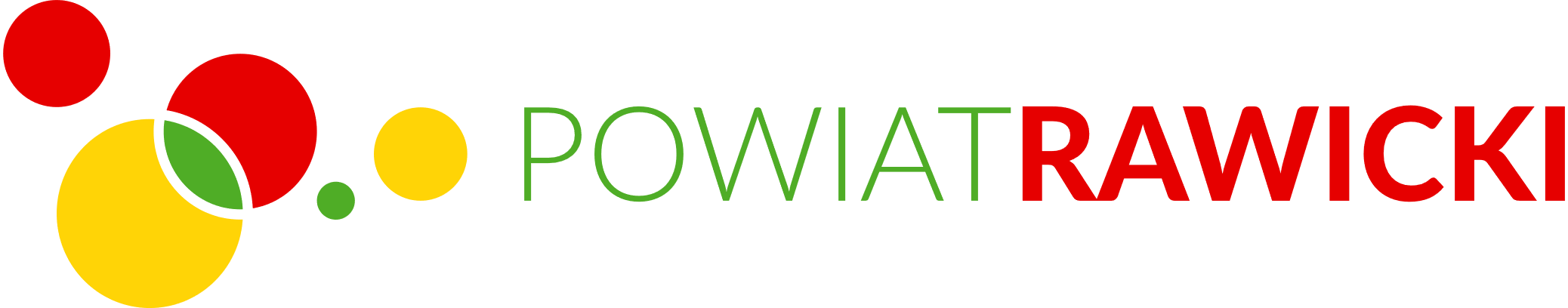 Pylicę azbestową (azbestozę), czyli rodzaj pylicy płuc spowodowanej wdychaniem włókien azbestowych. Do podstawowych objawów choroby należą: suchy, męczący kaszel, duszności, bóle w klatce piersiowej oraz objawy nieżytu oskrzeli i rozedmy płuc. Włókna azbestowe wnikają do najgłębszych części płuc. Powstają ciała żelaziste, które powodują uszkodzenia i zwłóknienia tkanki płucnej. Powodowana jest głównie przez duże stężenia włókien i może rozwijać się nawet 30-40 lat. Zmiany opłucnowe, które występują już przy niewielkim narażeniu na kontakt z azbestem. Zmiany te ograniczają funkcjonowanie płuc i mogą prowadzić do raka oskrzeli i międzybłoniaka opłucnej. Nowotwór płuc jest najczęściej występującym rakiem złośliwym wywołanym przez kontakt ze wszystkimi rodzajami azbestu. Jest to choroba postępująca, powodująca śmierć chorego. Przyjmuje się, że zgon może nastąpić po 20-35 latach od pierwszej ekspozycji. Nowotwór ten rozwija się u osób zawodowo narażonych na kontakt z azbestem oraz u osób mieszkających w okolicach kopalni i zakładów przetwórstwa azbestu. Międzybłoniaki.Przewlekłe obturacyjne zapalenie oskrzeli. Zgodnie z art. 160 ust. 2 pkt 1 ustawy z dnia 27 kwietnia 2001 r. Prawo ochrony środowiska azbest został uznany za substancję stwarzającą szczególne zagrożenie dla środowiska. Azbest jest szkodliwy dla zdrowia w przypadku, gdy dojdzie do korozji lub jakiegokolwiek uszkodzenia mechanicznego (łamania, kruszenia, cięcia, innych obróbek). Powoduje to uwalnianie się włókien do powietrza i możliwość wdychania ich do płuc. Dopóki włókna nie są uwalniane do powietrza i nie następuje ich wdychanie azbest nie stanowi zagrożenia dla zdrowia. Dlatego tak istotne jest, po pierwsze, aby demontaż wyrobów zawierających azbest nie był wykonywany przez osoby nieuprawnione i nieprzeszkolone, a także, aby nie wyrzucać azbestu i wyrobów zawierających azbest do lasów lub innych miejsc do tego nieprzeznaczonych. Poza tym należy pamiętać, że na czas „żywotności” azbestu wpływa wiele czynników, jednak szacuje się, że okres jego użytkowania wynosi 30 lat. Po osiągnięciu przez wyroby azbestowe „wieku technicznego” (po upływie 30 lat, choć może to wystąpić wcześniej, jak i później) rozpoczyna się samoistne pylenie włókien azbestu.
Przepisy prawne
Od dnia 28 września 1997 r. obowiązuje w Polsce ustawa z dnia 19 czerwca 1997 r. o zakazie stosowania wyrobów zawierających azbest. Ponadto w celu zlikwidowania wyrobów zawierających azbest na terenie kraju uchwałą nr 122/2009 Rady Ministrów z dnia 14 lipca 2009 r. (zmienioną uchwałą nr 39/2010 z dnia 15 marca 2010 r.) przyjęto „Program Oczyszczania Kraju z Azbestu na lata 2009-2032”. Program zakłada przede wszystkim usunięcie i unieszkodliwienie wyrobów zawierających azbest, minimalizację negatywnych skutków zdrowotnych spowodowanych obecnością azbestu na terytorium kraju oraz likwidację szkodliwego oddziaływania azbestu na środowisko do końca 2032 roku. Problematyka związana z azbestem została uregulowana również w wielu innych aktach prawnych. 
Obowiązki związane z azbestemWyroby zawierające azbest, instalacje lub urządzenia zawierające azbest, drogi utwardzone odpadami zawierającymi azbest, rury azbestowo-cementowe oraz usunięte wyroby zawierające azbest inwentaryzuje się poprzez sporządzenie spisu z natury. Rozporządzenie Ministra Gospodarki z dnia 13 grudnia 2010 r. w sprawie wymagań w zakresie wykorzystywania wyrobów zawierających azbest oraz wykorzystywania i oczyszczania instalacji lub urządzeń, w których były lub są wykorzystywane wyroby zawierające azbest wskazuje, że wykorzystujący wyroby zawierające azbest ujmuje wynik inwentaryzacji w „Informacji o wyrobach zawierających azbest” i przedkłada ją corocznie w terminie do dnia 31 stycznia właściwemu marszałkowi województwa (osoby prawne), a osoby fizyczne niebędące przedsiębiorcami mają obowiązek przekazać stosowną informację właściwemu wójtowi, burmistrzowi lub prezydentowi miasta. Informację należy sporządzić w 2 egzemplarzach. Wzór takiej informacji określony został w załączniku do ww. rozporządzenia (załącznik nr 3).Rozporządzenie Ministra Gospodarki, Pracy i Polityki Społecznej z dnia 2 kwietnia 2004 r. w sprawie sposobów i warunków bezpiecznego użytkowania i usuwania wyrobów zawierających azbest określa obowiązki wykonawcy prac polegających na bezpiecznym użytkowaniu i usuwaniu wyrobów zawierających azbest, sposoby i warunki bezpiecznego użytkowania oraz usuwania wyrobów zawierających azbest, warunki przygotowania do transportu i transportu wyrobów i odpadów zawierających azbest do miejsca ich składowania, a także wymagania, jakim powinno odpowiadać oznakowanie wyrobów i odpadów zawierających azbest (z treścią całego rozporządzenia można zapoznać się tutaj).
Przepisy przedmiotowego rozporządzenia nakładają na właściciela, użytkownika wieczystego lub zarządcę nieruchomości, a także obiektu, urządzenia budowlanego, instalacji przemysłowej lub innego miejsca zawierającego azbest kilka obowiązków: Przeprowadzania kontroli stanu tych wyrobów w terminach wynikających z oceny stanu tych wyrobów. Z przeprowadzonej kontroli okresowej sporządza się w jednym egzemplarzu ocenę stanu i możliwości bezpiecznego użytkowania wyrobów zawierających azbest. Wzór dokumentu został określony w załączniku do ww. rozporządzenia. Ponadto należy przechowywać ocenę łącznie z dokumentacją miejsca zawierającego azbest, obiektu, urządzenia budowlanego lub instalacji przemysłowej. Usunięcia wyrobów zawierających azbest zakwalifikowanych zgodnie z oceną do wymiany na skutek nadmiernego zużycia lub uszkodzenia.Zgłoszenia prac polegających na zabezpieczaniu lub usuwaniu wyrobów zawierających azbest do właściwego organu administracji architektoniczno-budowlanej – właściwego starosty. Zgłoszenia zamiaru wykonania robót budowlanych wymagają prace polegające na wymianie pokrycia dachowego - bez dokonywania zmian konstrukcyjnych dachu. Prace demontażowe można rozpocząć po 21 dniach od daty zgłoszenia, jeśli właściwy starosta nie wyraził sprzeciwu, ale nie później niż po upływie trzech lat od określonego w zgłoszeniu terminu ich rozpoczęcia.Ponadto należy pamiętać, że zgodnie z przepisami ww. rozporządzenia wykonawca prac polegających na zabezpieczaniu i usuwaniu wyrobów zawierających azbest, obowiązany jest do:uzyskania odpowiednio zezwolenia, pozwolenia, decyzji zatwierdzenia programu gospodarowania odpadami niebezpiecznymi albo złożenia organowi informacji o sposobie gospodarowania odpadami niebezpiecznymi,przeszkolenia przez uprawnioną instytucję zatrudnianych pracowników, osób kierujących lub nadzorujących prace polegające na zabezpieczaniu i usuwaniu wyrobów zawierających azbest w zakresie bezpieczeństwa i higieny pracy przy zabezpieczaniu i usuwaniu tych wyrobów oraz przestrzegania procedur dotyczących bezpiecznego postępowania, opracowania przed rozpoczęciem prac szczegółowego planu prac usuwania wyrobów zawierających azbest, obejmującego w szczególności: identyfikację azbestu w przewidzianych do usunięcia materiałach, na podstawie udokumentowanej informacji od właściciela lub zarządcy obiektu albo też na podstawie badań przeprowadzonych przez laboratorium wyposażone w sprzęt umożliwiający ich prawidłową analizę i zdolne do stosowania odpowiedniej techniki identyfikacyjnej, informacje o metodach wykonywania planowanych prac, zakres niezbędnych zabezpieczeń pracowników oraz środowiska przed narażeniem na szkodliwość emisji azbestu, w tym problematykę określoną przepisami dotyczącymi planu bezpieczeństwa i ochrony zdrowia, ustalenie niezbędnego dla rodzaju wykonywanych prac monitoringu powietrza,posiadania niezbędnego wyposażenia technicznego i socjalnego zapewniającego prowadzenie określonych planem prac oraz zabezpieczeń pracowników i środowiska przed narażeniem na działanie azbestu,zgłoszenia zamiaru przeprowadzenia prac polegających na zabezpieczeniu lub usunięciu wyrobów zawierających azbest z miejsca, obiektu, urządzenia budowlanego lub instalacji przemysłowej, a także z terenu prac właściwemu organowi nadzoru budowlanego, właściwemu okręgowemu inspektorowi pracy oraz właściwemu państwowemu inspektorowi sanitarnemu, w terminie co najmniej 7 dni przed rozpoczęciem prac,zapewnienia warunków bezpiecznego usuwania wyrobów zawierających azbest z miejsca ich występowania, tj.:izolowania od otoczenia obszaru prac przez stosowanie osłon zabezpieczających przenikanie azbestu do środowiska,ogrodzenia terenu prac z zachowaniem bezpiecznej odległości od traktów komunikacyjnych dla osób pieszych, nie mniejszej niż 1 m, przy zastosowaniu osłon zabezpieczających przed przenikaniem azbestu do środowiska,umieszczenia w strefie prac w widocznym miejscu tablic informacyjnych o następującej treści: "Uwaga! Zagrożenie azbestem" (lub "Uwaga! Zagrożenie azbestem - krokidolitem" w przypadku prowadzenia prac z wyrobami zawierającymi krokidolit),zastosowania odpowiednich środków technicznych ograniczających do minimum emisję azbestu do środowiska,zastosowania w obiekcie, gdzie prowadzone są prace, odpowiednich zabezpieczeń przed pyleniem i narażeniem na azbest, w tym uszczelnienia otworów okiennych i drzwiowych, a także innych zabezpieczeń przewidzianych w planie bezpieczeństwa i ochrony zdrowia,codziennego usuwania pozostałości pyłu azbestowego ze strefy prac przy zastosowaniu podciśnieniowego sprzętu odkurzającego lub metodą czyszczenia na mokro,izolowania pomieszczeń, w których zostały przekroczone dopuszczalne wartości stężeń pyłu azbestowego dla obszaru prac, w szczególności izolowania pomieszczeń w przypadku prowadzenia prac z wyrobami zawierającymi krokidolit,stosowania zespołu szczelnych pomieszczeń, w których następuje oczyszczenie pracowników z azbestu (komora dekontaminacyjna), przy usuwaniu pyłu azbestowego przekraczającego dopuszczalne wartości stężeń,zapoznania pracowników bezpośrednio zatrudnionych przy pracach z wyrobami zawierającymi azbest lub ich przedstawicieli z planem prac, a w szczególności z wymogami dotyczącymi bezpieczeństwa i higieny pracy w czasie wykonywania prac,po wykonaniu prac złożenia właścicielowi, użytkownikowi wieczystemu lub zarządcy nieruchomości, urządzenia budowlanego, instalacji przemysłowej lub innego miejsca zawierającego azbest pisemnego oświadczenia o prawidłowości wykonania prac oraz o oczyszczeniu terenu z pyłu azbestowego, z zachowaniem właściwych przepisów technicznych i sanitarnych, które przechowuje się przez okres co najmniej 5 lat.Ponadto prace związane z usuwaniem wyrobów zawierających azbest prowadzi się w sposób uniemożliwiający emisję azbestu do środowiska oraz powodujący zminimalizowanie pylenia poprzez:nawilżanie wodą wyrobów zawierających azbest przed ich usuwaniem lub demontażem i utrzymywanie w stanie wilgotnym przez cały czas pracy,demontaż całych wyrobów (płyt, rur, kształtek) bez jakiegokolwiek uszkadzania, tam gdzie jest to technicznie możliwe,odspajanie materiałów trwale związanych z podłożem przy stosowaniu wyłącznie narzędzi ręcznych lub wolnoobrotowych, wyposażonych w miejscowe instalacje odciągające powietrze,prowadzenie kontrolnego monitoringu powietrza w przypadku stwierdzenia występowania przekroczeń najwyższych dopuszczalnych stężeń pyłu azbestu w środowisku pracy, w miejscach prowadzonych prac, w tym również z wyrobami zawierającymi krokidolit,codzienne zabezpieczanie zdemontowanych wyrobów i odpadów zawierających azbest oraz ich magazynowanie na wyznaczonym i zabezpieczonym miejscu.Lista firm zajmujących się usuwaniem wyrobów zawierających azbest znajduje się na stronie Bazy Azbestowej – tutaj.
Z wybranym wykonawcą właściciel, użytkownik wieczysty lub zarządca nieruchomości zawiera umowę na wykonanie prac zabezpieczenia lub usuwania wyrobów zawierających azbest oraz oczyszczenia budynku, budowli, instalacji lub urządzenia oraz terenu z azbestu. W umowie powinny być sprecyzowane obowiązki stron, również w zakresie zabezpieczenia przed emisją azbestu w czasie wykonywania prac.
Informacje dla przedsiębiorców chcących prowadzić działalność polegającą na usuwaniu wyrobów zawierających azbest znajdują się na stronie Bazy Azbestowej.Ponadto odpady zawierające azbest powinny być składowane na składowiskach odpadów niebezpiecznych lub na wydzielonych częściach składowisk odpadów innych niż niebezpieczne i obojętne albo na podziemnych składowiskach odpadów niebezpiecznych.  Na terenie województwa wielkopolskiego znajduje się jedno składowisko odpadów niebezpiecznych w Koninie. Lista wszystkich składowisk znajduje się tutaj.* dane ze strony Bazy Azbestowej 
Do transportu wyrobów odpadów zawierających azbest stosuje się odpowiednio przepisy o przewozie towarów niebezpiecznych. Firma transportująca odpady powinna posiadać odpowiednie uprawnienia, zgodnie z ww. ustawą oraz ustawą z dnia 14 grudnia 2012 r. o odpadach. Udokumentowanie przekazania wyrobów zawierających azbest na właściwe składowisko następuje w karcie przekazania odpadu. 
Transport wyrobów i odpadów zawierających azbest, dla których przepisy o transporcie towarów niebezpiecznych nie ustalają szczególnych warunków przewozowych, należy wykonać w sposób uniemożliwiający emisję azbestu do środowiska. Przed załadowaniem przygotowanych odpadów zawierających azbest środek transportu powinien być oczyszczony z elementów umożliwiających uszkodzenie opakowań w trakcie transportu. Ładunek powinien być tak umocowany, aby w trakcie transportu nie był narażony na wstrząsy, przewracanie lub wypadnięcie z pojazdu.
Ponadto firmy zajmujące się gospodarowaniem odpadami mają obowiązek posiadania wpisu do rejestru BDO – Bazy Danych o Produktach i Opakowaniach oraz o Gospodarce Odpadami. Na stronie https://bdo.mos.gov.pl/ można wyszukać firmy, które posiadają wpis do rejestru.Informacje dodatkowe
Zgodnie z danymi statystycznymi z Bazy Azbestowej na terenie kraju jest zinwentaryzowanych ponad 8,5 mln ton wyrobów zawierających azbest, z czego unieszkodliwiono nieco ponad 1,5 mln ton (szczegółowe dane znajdują się na stronie www – zobacz). Na terenie powiatu rawickiego unieszkodliwiono ok. 1600 Mg wyrobów. Nadal do unieszkodliwienia pozostaje ponad 16000 Mg wyrobów zawierających azbest.* na podstawie danych z Bazy Azbestowej na dzień 28 kwietnia 2023 r. 
Z innymi materiałami na temat azbestu (programami, szkoleniami, poradnikami, publikacjami) można zapoznać się na stronie Bazy Azbestowej w zakładce Pliki do pobrania.SKŁADOWISKOOpcjeCharakter składowiskaOgólnodostępneNazwaSkładowisko odpadów niebezpiecznych KoninOgraniczenie terenowe1.30WojewództwowielkopolskieGminaKoninMiejscowośćKoninAdres62-510 Konin ul. Sulańska 11Telefon(63)2493624Całkowita pojemność [m3]125000Wolna pojemność [m3]53000Kody przyjmowania odpadów17 06 01, 17 06 05Godziny pracy8:00–16:00Rok zamknięciaPlan rozbudowyPlanowana pojemnośćPlanowana data uruchomieniaGminaWyroby zinwentaryzowane [kg]Wyroby unieszkodliwione [kg]Wyroby pozostałe do unieszkodliwienia [kg]Rawicz51224886441414478347Pakosław41595293948663764663Miejska Górka38372292321663605063Jutrosin25075761059082401669Bojanowo22344292365011997927Razem17861251161358216247669